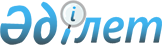 Қазақстан Республикасының облыстық және оларға теңестірілген соттарының кейбір алқа төрағалары мен судьяларын, сонымен қатар аудандық және оларға теңестірілген соттарының кейбір судьяларын қызметке тағайындау және қызметтен босату туралыҚазақстан Республикасы Президентінің Жарлығы 2002 жылғы 3 шілде N 903.     Қазақстан Республикасы Конституциясының  K951000_  82-бабының 2, 3-тармақтарына, "Қазақстан Республикасының сот жүйесі мен судьяларының мәртебесі туралы" Қазақстан Республикасының 2000 жылғы 25 желтоқсандағы Z000132_  Конституциялық заңының 31-бабының 3, 5-тармақтарына, 34-бабының 1-тармағы 1), 5), 7) тармақшаларына, 4-тармағының 2) тармақшасына сәйкес қаулы етемін:      1. Мыналар:      Есбергенов Ұлан            Алматы қалалық сотының судьясы      Сағынышұлы                 қызметінен босатыла отырып, Астана                                 қаласы сотының азаматтық істер                                 жөніндегі сот алқасының төрағасы;      Төкеев Қайрат              Шығыс Қазақстан облысы Зырянов      Жахангерұлы                аудандық сотының судьясы                                 қызметтеріне тағайындалсын.      2. Атқаратын қызметінен:                   Батыс Қазақстан облысы бойынша:      облыстық соттың            Сергиенко Сергей Викторович      судьясы                    Қазақстан Республикасының                                 азаматтығынан айырылуына                                 байланысты;                      Қостанай облысы бойынша:      Рудный қалалық             Бережная Светлана Порфирьевна      сотының судьясы            өз тілегі бойынша;                     Қызылорда облысы бойынша:      Қазалы аудандық            Жылгелдиев Төребек Жылгелдіұлы      сотының судьясы            өз тілегі бойынша;                 Солтүстік Қазақстан облысы бойынша:      облыстық соттың            Смолин Анатолий Сергеевич      қылмыстық істер            басқа қызметке сайлануына      жөніндегі сот              байланысты;      алқасының төрағасы      Петропавл қалалық          Тазиева Жамиля Султановна      сотының судьясы            өз тілегі бойынша;      Тайынша аудандық           Серғазин Марат Мағжанұлы      сотының судьясы            өз тілегі бойынша;                   Шығыс Қазақстан облысы бойынша:      облыстық соттың            Малахов Валерий Викторович      судьясы                    басқа жұмысқа ауысуына байланысты      босатылсын.      3. Осы Жарлық қол қойылған күнінен бастап күшіне енеді.      Қазақстан Республикасының              Президенті      Мамандар:        Қасымбеков Б.А.        Омарбекова А.Т. 
					© 2012. Қазақстан Республикасы Әділет министрлігінің «Қазақстан Республикасының Заңнама және құқықтық ақпарат институты» ШЖҚ РМК
				